2 – Vamos agora escrever as frases do power point que  lestes.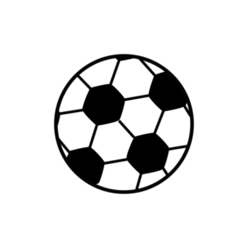 O           JOGA   À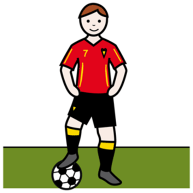 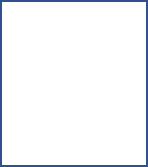 O      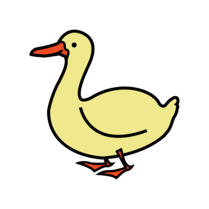 3 – Recorta as palavras e organiza as frases,    cola-as numa folha  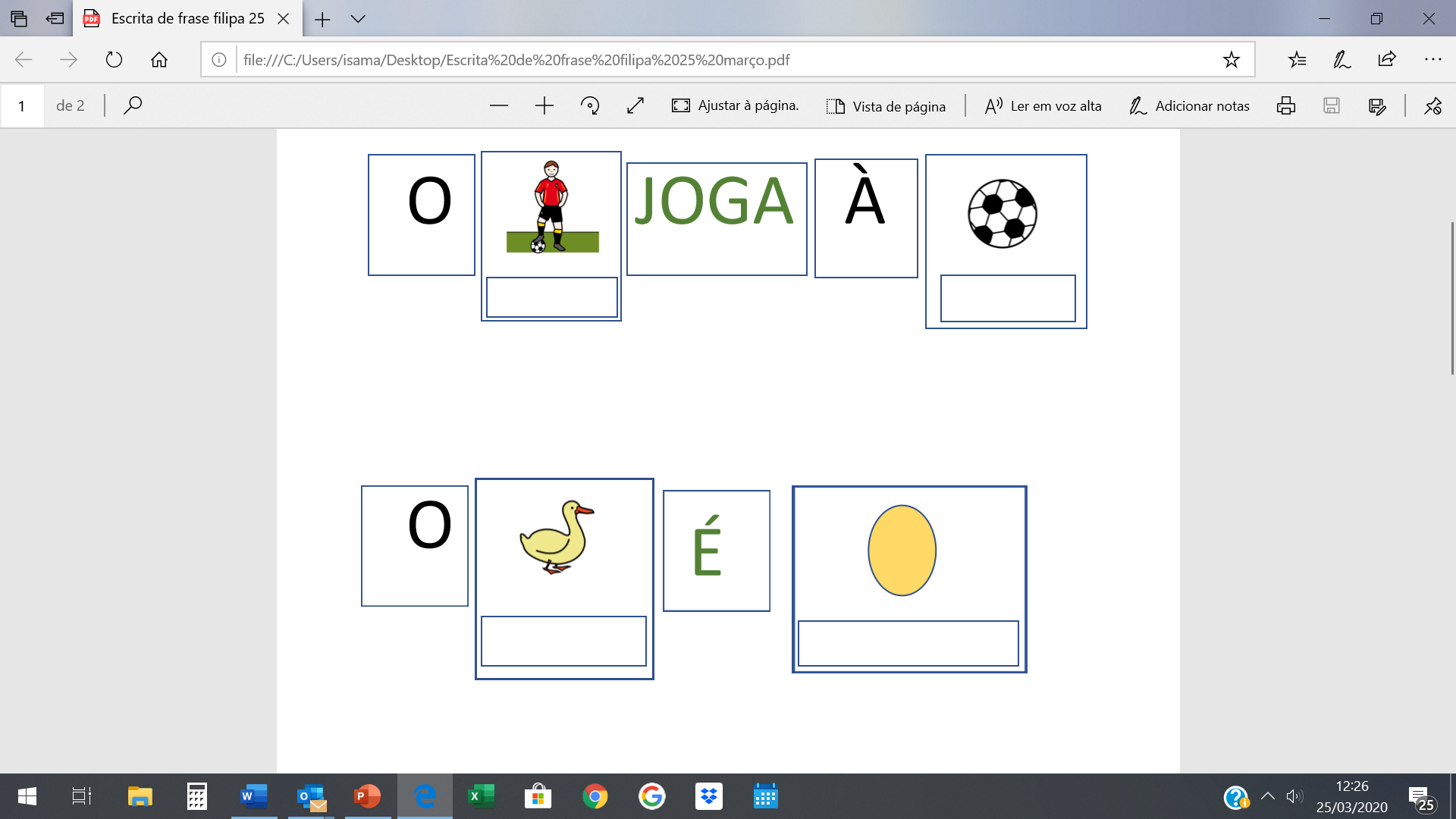 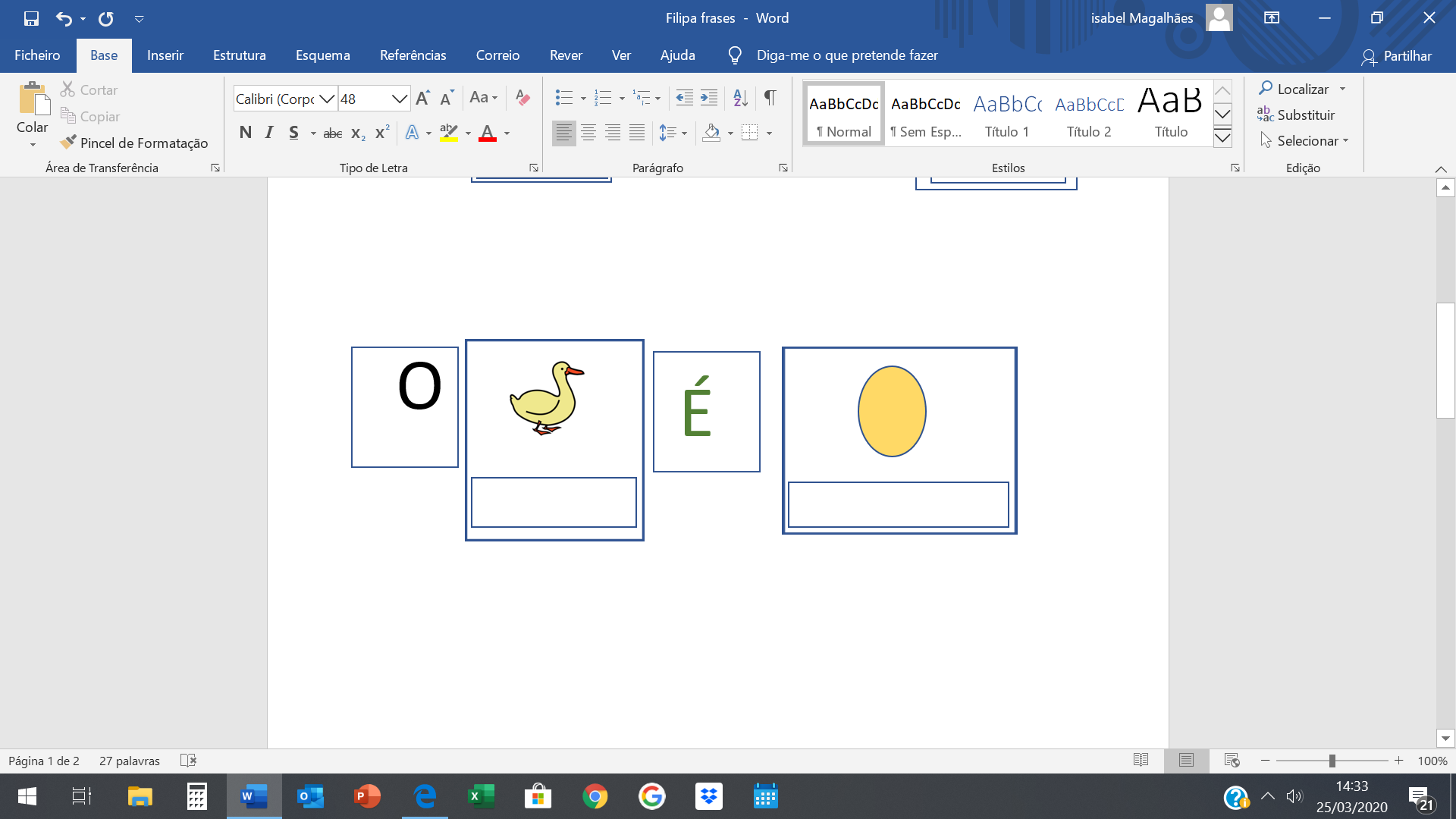 